Mat 110 				Quiz 4 Review  	     Name:________________________  Sketch the graph of  and then answer the questions below. Number of local extrema ______________,   -intercepts  _________________  -intercepts ___________Leading Coefficient of  is  __________  and degree of ____________ End Behavior of  is like ________ function.Intervals where   are ________________________Given the graph of the function  determine a rough sketch of the function .  Show all your asymptotes clearly (use colored pens). Explain clearly your logic. Sketch the graph of the following the functions below and fill in the blanks. 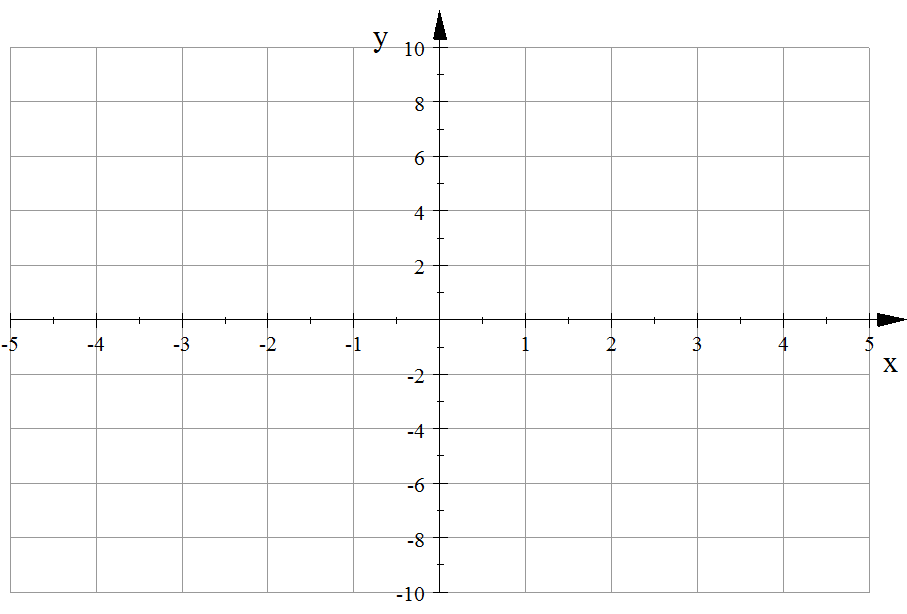 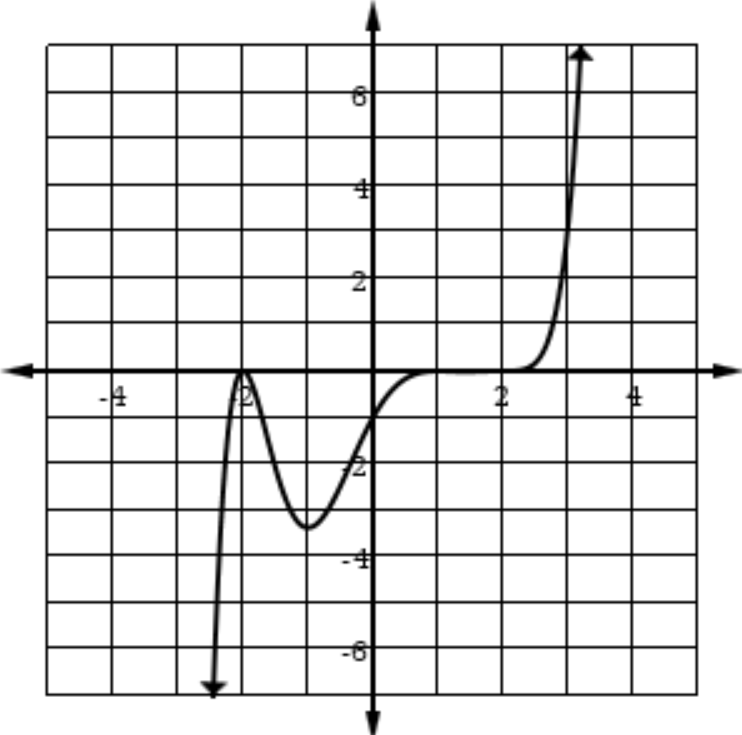   , Asymptotes are __________-intercepts ______  -intercept _________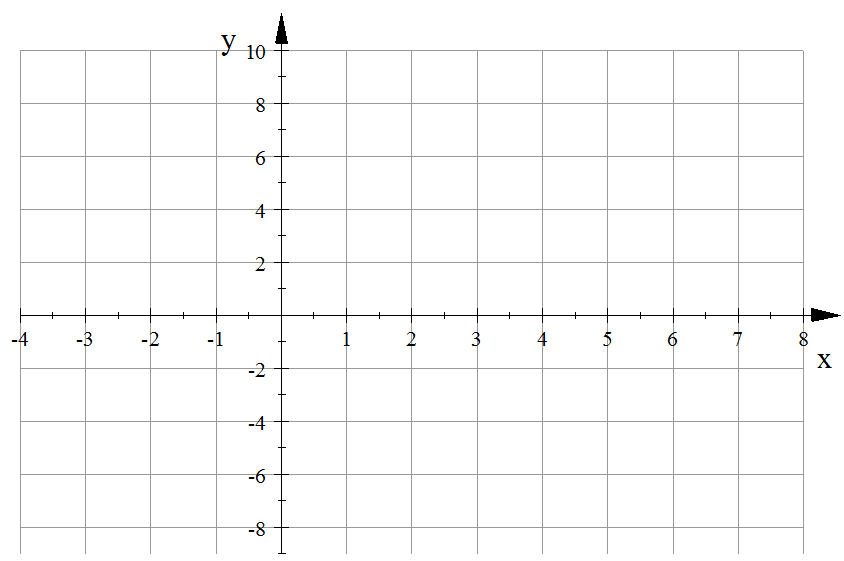 Asymptotes are __________-intercepts ______  -intercept _________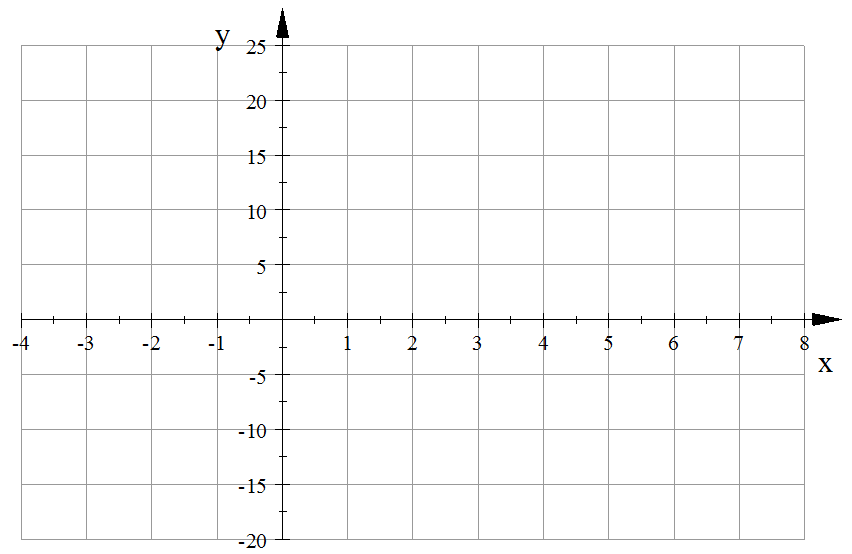 Asymptotes are :___________________  -intercpets ________ -intercept _____Points of intersection with the asymptotes are  ___________Intervals where    are __________________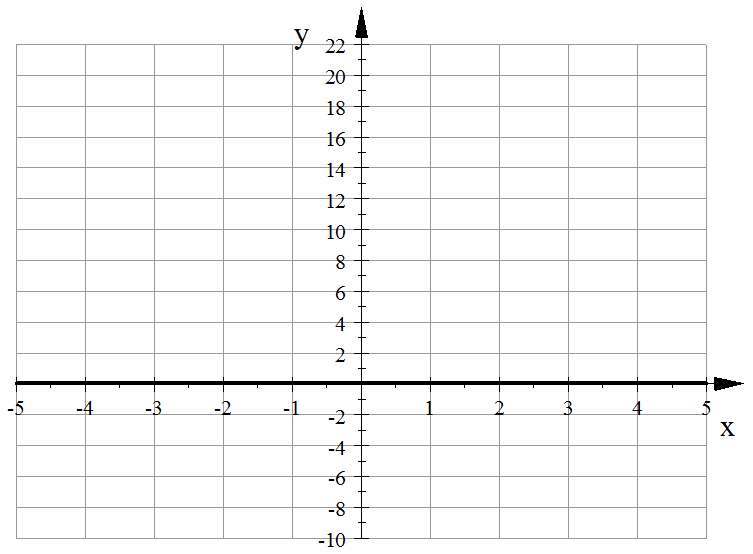 